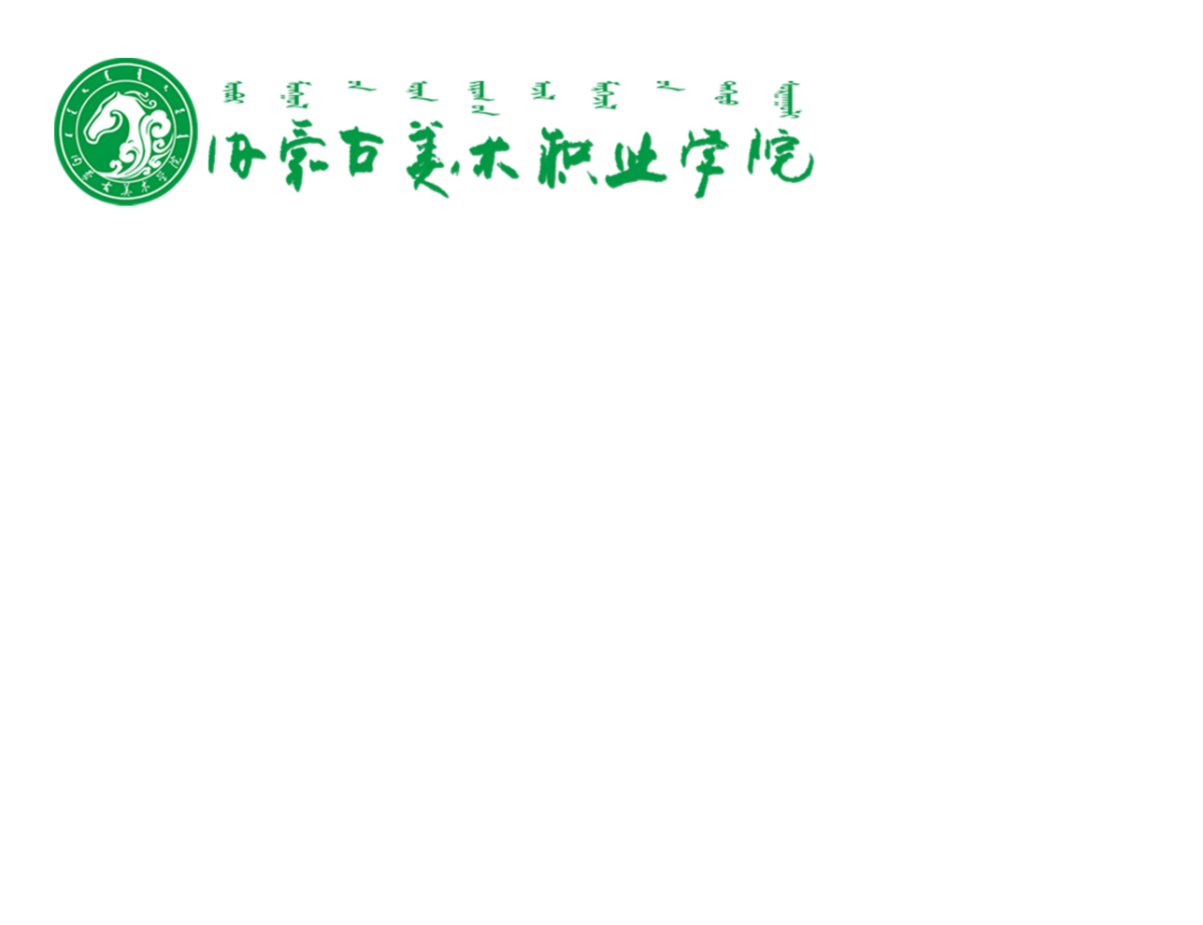 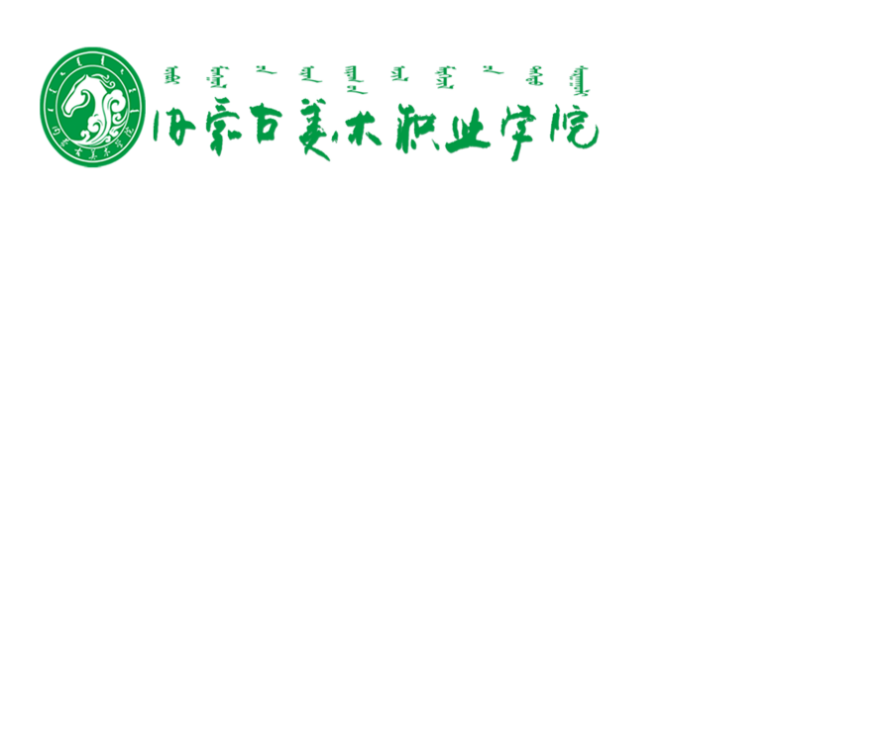 在职证明姓名： 王杰  ，性别：女  ，出生日期：  1994 年11  月 27日，身份证号：152801199411277924  ，该教师于 2018 年 8 月入我院就职。特此证明！证明人： 徐乐    证明人电话：0478-8328905单位地址：内蒙古巴彦淖尔市双河镇双河新区三封路甲一号单位电话：0478-8328905内蒙古美术职业学院二〇一九年三月四日